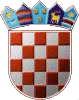 REPUBLIKA HRVATSKAKRAPINSKO ZAGORSKA ŽUPANIJA      OPĆINA VELIKO TRGOVIŠĆE                             OPĆINSKO VIJEĆEKLASA: 021-01/18-01/183 UR.BROJ:2197/05-05-18- 28                               Veliko Trgovišće, 29.11.2018.g.Na temelju članka  35. Statuta općine Veliko Trgovišće („Službeni glasnik KZŽ“ broj:  23/09., 8/13. i 6/18. )  Općinsko vijeće općine Veliko Trgovišće na  9. sjednici održanoj dana  29.11. 2018. godine donijelo jeZ A K L J U Č A Ko prihvaćanju Izvješća o obavljenoj financijskoj reviziji općine Veliko Trgovišće  za 2017. godinuPrihvaća se  Izvješće Državnog ureda za reviziju, Područnog ureda Krapina o obavljenoj financijskoj reviziji općine Veliko Trgovišće za 2017. godinu.  2.  Izvješće se nalazi u prilogu ovog Zaključka i čini njegov sastavni dio.                                                                                                   PREDSJEDNIK                                                                                               OPĆINSKOG VIJEĆA         							Zlatko Žeinski,dipl.oec. 